CATANDUVAS, 21 DE JUNHO A 25 DE JUNHO DE  2021.NOME COMPLETO:_____________________________________________________________*ASSISTIR AO VÍDEO: “APRENDA A LETRA H COM O NOSSO AMIGO HEITOR”: https://youtu.be/cRw6sih8twQ*ESCREVA 15 PALAVRAS COM A LETRA H E DEPOPIS TREINE A LEITURA: _______________________________________________________________________________________ _______________________________________________________________________________________ _______________________________________________________________________________________ _______________________________________________________________________________________ *ESCOLHA 6 PALAVRAS DA  ATIVIDADE ANTERIOR E FORME FRASES: ________________________________________________________________________________________________________________________________________________________________________________________________________________________________________________________________________________________________________________________________________________________________________________________________________________________________________________________________________________________________________________________________________________________________________________________________________________________________________________________________________________________________________________________________________________________________________________________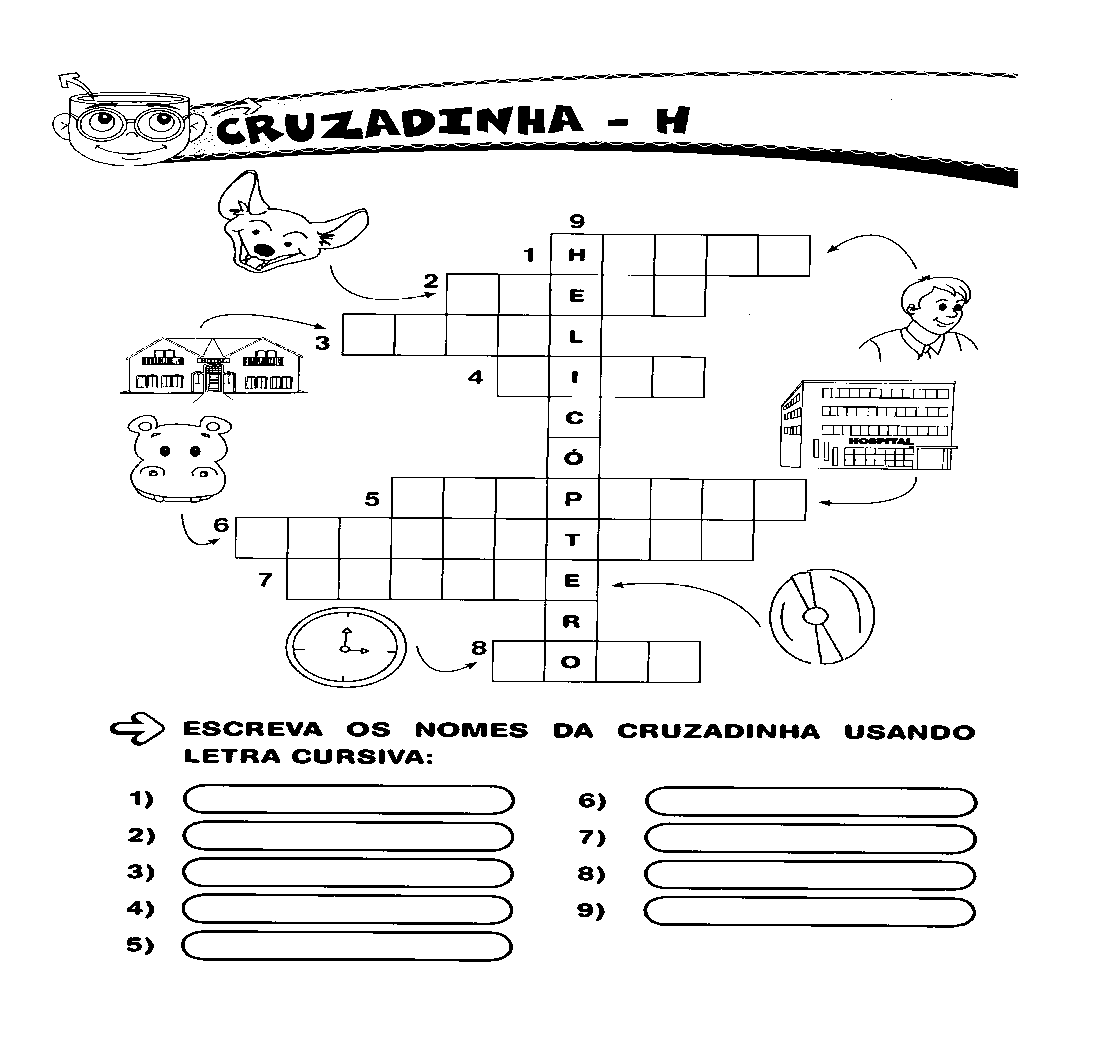 *RESOLVA.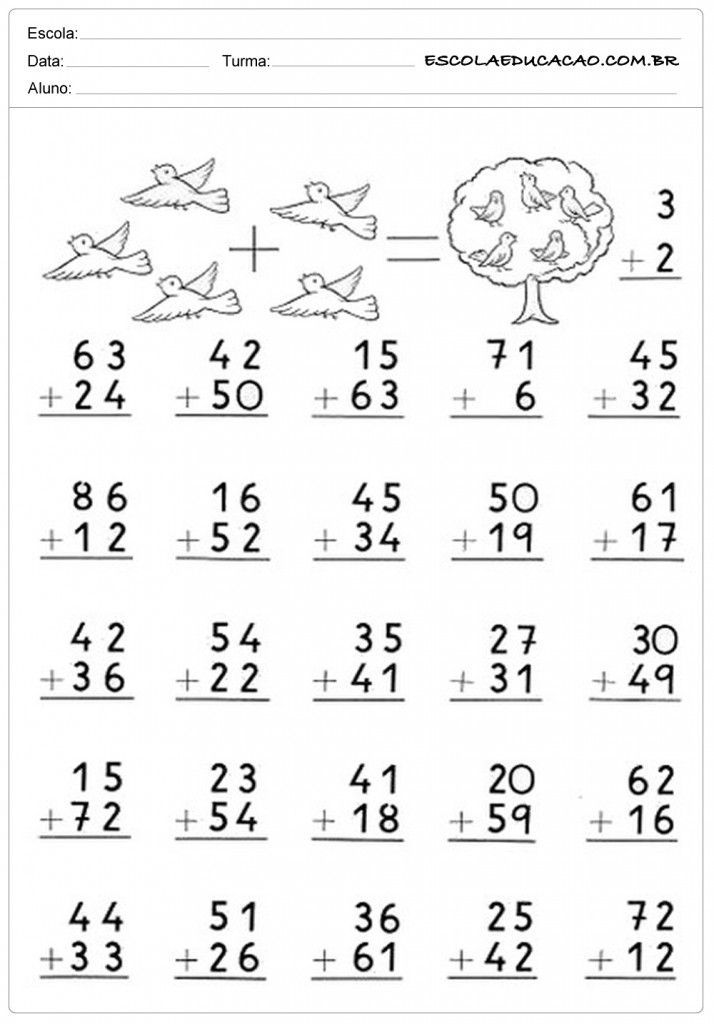 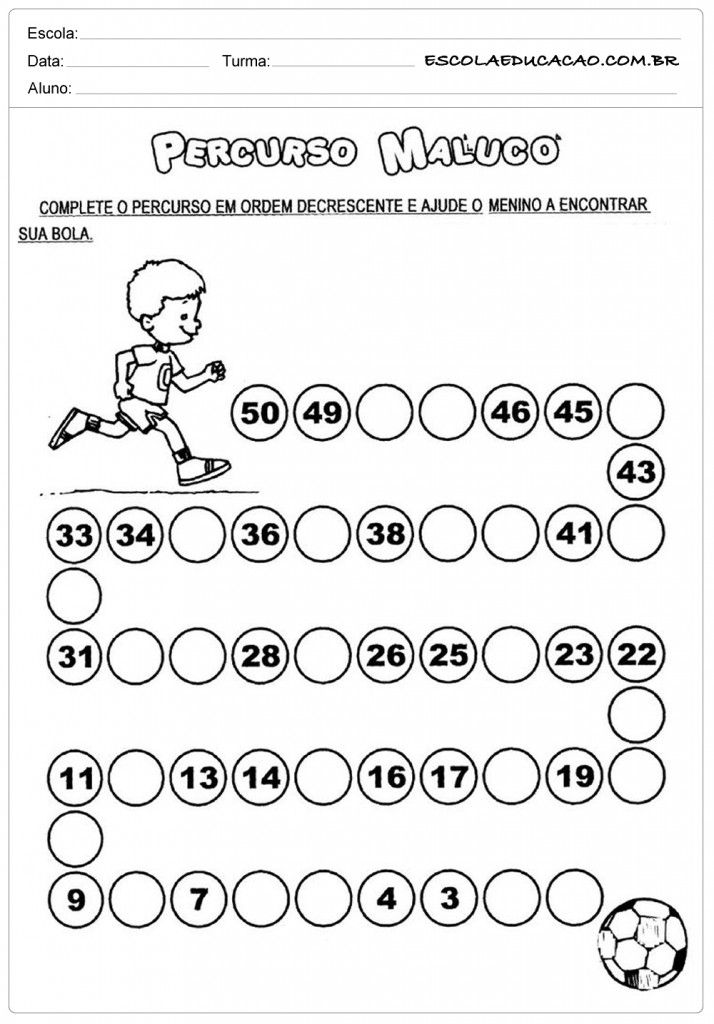 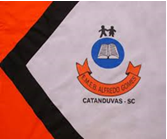 ESCOLA MUNICIPAL DE EDUCAÇÃO BÁSICA ALFREDO GOMES.DIRETORA: IVÂNIA NORA.ASSESSORA PEDAGÓGICA: SIMONE ANDRÉA CARL.ASSESSORA TÉCNICA ADM. TANIA N. DE ÁVILA.PROFESSORA: DANIA CECILIA DAROLD.CATANDUVAS – SCANO 2021 - TURMA 2ºANO MATUTINO